О присвоении адреса земельному участку Руководствуясь Постановлением Правительства Российской Федерации от 19 ноября 2014 года № 1221 «Об утверждении Правил присвоения, изменения и аннулирования адресов», на основании постановления администрации сельского поселения «Пезмег» от 02 ноября 2020 года № 54 «Об утверждении административного регламента предоставления муниципальной услуги  Присвоение (изменение, аннулирование) адреса объектам адресации» администрация муниципального образования сельского поселения «Пезмег»,П О С Т А Н О В Л Я Е Т: Земельному участку с кадастровым номером 11:06:3801002:4, присвоить следующий адрес:                        168041,  Российская Федерация, Республика Коми, Корткеросский муниципальный район, сельское поселение «Пезмег», п.Аджером, улица Дальняя, земельный участок 11.Настоящее постановление вступает в силу  со дня принятия. И.о.главы сельского поселения «Пезмег»                            С.И.КыневаШУÖМШУÖМ ПОСТАНОВЛЕНИЕ ПОСТАНОВЛЕНИЕ         от 20 ноября 2020 года                 № 59(Республика Коми, Корткеросский район, Пезмег) (Республика Коми, Корткеросский район, Пезмег) 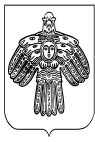 